  Het geheim van het plein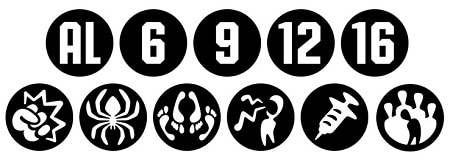 De politie onderzoekt een cold case: de bijzondere overval van de AMRO Bank in Zoetermeer in 1976. Overvallers maakten toen f 500.000 en een onbekende hoeveelheid waardepapieren buit. 
Het nieuws slaat in als een bom op het plein aan het eind van de César Franckrode. Sommige bewoners blijken hier meer vanaf te weten. En andere bewoners komen beetje bij beetje achter de waarheid. Hebben de daders berouw of doen ze alles om hun betrokkenheid te verhullen…? RollenMarijke			Nieuwslezer Anja Jolman		WeervrouwMaud			Ex-bankovervallerMartine		Ex-bankovervallerOnno			Ex-bankovervallerHans			Nieuwsgierige buurman Andrea			Bezorgde buurvrouw Anja van Loon		Bezorgde buurvrouwMayra			Bezorgde buurvrouwSander			Onschuldige buurman die foto’s maakt in het parkMonica			Onschuldige buurvrouwJulian			JulianAsha			AshaSharon			SharonDuncan			DuncanScènes Scène 1. Openingsshot van het plein Scène 2. Marijke presenteert het journaal en Anja Jolman presenteert het weerbericht.Shot 2AMarijke zit achter een tafel en voor een green screen. Ze presenteert het journaal. Marijke: 	“En dan dit. Een bijzondere bankoverval in Zoetermeer in 1976. Dat is wat de politie wil oplossen met behulp van nieuwe DNA-techniek. Het gaat om de overval op de Zoetermeerse AMRO Bank, waar drie bankrovers een bedrag van 500.000 gulden en een onbekende hoeveelheid waardepapieren buitmaakten.Twee overvallers kwamen tegen sluitingstijd in de bank, bedwelmden de directeur en maakten met zijn sleutels de kluis open. De derde overvaller bestuurde de vluchtauto. Bijzonder was dat er een baby op de achterbank van de vluchtauto zat. En dat de overvallers voor de bedwelming een babydoek gebruikten.De overvallers hebben DNA-materiaal achtergelaten, dat de politie nu kan gebruiken om de overvallers te identificeren. De politie heeft nu alleen nog verdachten nodig, met wie het DNA kan worden gematcht.”Terwijl Marijke het nieuws voorleest, komt er een oud krantenartikel over een bankoverval in beeld. Er komt ook een foto van de doek in beeld, waarop DNA-materiaal is gevonden.Shot 2BAnja Jolman staat voor een green screen. Ze presenteert het weerbericht. Anja Jolman: 	“De afgelopen dagen was het zonnig weer. Maar daar komt verandering in.” (met dramatische stem:) “Wees gewaarschuwd: er is storm op komst.”Scène 3. Maud kijkt naar het journaal, ze komt niet herkenbaar in beeld. Shot 3A/B/C	Close-up beelden van voorwerpen in de woonkamer, waaronder een krant.Shot 3DMaud kijkt naar het journaal op de televisie. Shot 3EMaud doet de televisie uit. Ze pakt haar mobiel op. Ze typt: “Code 1976. We moeten elkaar ontmoeten. Onze vaste plek.”  Daarna legt ze de telefoon met een zucht neer.Scène 4. Mogelijke verdachten gaan naar het park.Verschillende mensen zijn actief richting park, waaronder onze verdachten. Allen kijken een beetje verdacht om zich heen. Ze komen niet tegelijk in beeld en hebben geen interactie met elkaar.Shot 4AMartine loopt via de achterdeur naar het park. Shot 4BSander loopt met camera door het park.Shot 4CAndrea loopt met Loki richting het park.Shot 4DMaud gaat richting het park.Shot 4EMonica loopt gehaast naar het park, kijkt op haar horloge.Shot 4FOnno loopt via de achterdeur richting het park. Scène 5. Maud en Martine ontmoeten elkaar in het park. Shot 5Maud en Martine zitten samen in het park. Ze verbergen zich allebei achter een krant en zijn niet herkenbaar. Ze fluisteren. Martine:		“Ik heb het nieuws gezien. We zijn de sigaar.”Maud:	“Dat weet je niet. We zijn voorzichtig geweest. En we hebben het meeste geld besteed zoals we van plan waren. We hebben verder niets raars gedaan.”Martine:	“Ja, een goed leven op de César Franckrode, dat was alles wat we wilden. En dat hebben we ook gekregen. Tot nu toe….. Hoe kunnen we zorgen we dat ons geheim veilig blijft?” 	Maud:	“Je hebt het gehoord: de politie heeft nog geen verdachten. Dat moeten we zo houden. Zolang niemand ons verdenkt, gaat niemand ons DNA vergelijken. We moeten ons gewoon rustig houden.”Martine:	“Ik vraag me wel af hoe ze aan ons DNA komen. We waren zo voorzichtig.”Maud:	“Of zou het van onze partner zijn?”Martine:	“Dat kan toch niet, die is de auto niet uit geweest.We moeten ons gewoon onopvallend blijven gedragen. Dan komt alles wel goed.”Scène 6. Op het pleintje praten buren met elkaar. Martine komt langs.Shot 6A Groepje pratende buren gefilmd vanaf een afstand, ontspannen en positieve sfeer.Shot 6B /6C /6D (wordt vanaf drie kanten gefilmd)Andrea:		“Heej buurman, hoe gaat het? Nog bedankt dat je me gisteren hebt geholpen met de oorspronkelijke bouwtekeningen.”Onno: 	“Geen punt, ik help graag. En interessant om die tekeningen weer terug te zien. Waar blijft de tijd... Ik ga straks naar mijn zoon op verjaardag, 46 jaar alweer...”Andrea:	“Gefeliciteerd. Hé, 46 jaar geleden is toch ook die bankoverval gepleegd, die gisteren op het journaal kwam? In Zoetermeer zo’n grote overval, dat moet toen groot nieuws zijn geweest.”Anja van Loon:	“Ik hoorde dat de overvallers de directeur bedwelmden met een babydoek met chloroform. En toen zijn sleutels gebruikten om de kluis te openen. Ze hebben veel geld en waardepapieren gestolen. Je moet het maar durven.”Mayra:	“Ik hoorde dat er een baby in de vluchtauto zat. Dat is toch raar. De bestuurder zat klaar met lopende motor en had een kind op de achterbank.”Hans:	“Jouw zoon is ook van die tijd? Dan hebben ze misschien nog met elkaar in de klas gezeten. Misschien ken je die ouders zelfs wel? Ik ben wel nieuwsgierig wat voor mensen dat waren.”Allemaal:	Lachen. Shot 6EMartine loopt richting haar auto. Ze groet het groepje. Ze kijkt bezorgd.Shot 6FHet groepje groet Martine.Scène 7. Martine is bezorgd. Shot 7AMartine loopt zuchtend op en neer door de woonkamer. Dan stopt ze en pakt haar mobiel. Ze komt niet herkenbaar in beeld.Shot 7BAPPBERICHTEN (worden niet opgenomen maar er later in gemonteerd):X [Martine]:	“Er wordt teveel gepraat. Dit gaat niet goed. We mogen niet gepakt worden met de rest van het geld. Dan zijn we erbij. ”Y [Maud]:		“Hoeveel heb jij nog? Ik paar duizend.”X [Martine]:	“Ook zoiets.”“ Politie zei ook waardepapieren. Herinner ik me niet meer. Zou ook wel niet veel meer waard zijn…”“Kan geld niet meer in huis bewaren, maar wil wel in het oog houden. Zullen we begraven?”Y [Maud]:	“Ja, dat moet voorlopig veilig zijn. En als het toch wordt gevonden, kan niemand ons eraan koppelen.”X [Martine]: 	“Oké, ik zorg ervoor. ”Scène 8. Meerdere buurtbewoners komen met tassen naar het park.Shot 8AMartine loopt met een volle rugtas naar het park via het Polderpad. Hans ziet haar lopen en zij groeten elkaar.Shot 8BMonica fietst met een volle fietstas in het park.Shot 8COnno loopt met een schepje richting de achterkant van zijn tuin.Shot 8DSander loopt met zijn cameratas in het park. Scène 9. Geldkistje wordt verstopt door iemand die niet in beeld komt.Shot 9AClose-up van bankje, geldkistje en schepje.Shot 9BIemand met tuinhandschoenen aan graaft gat en stopt geldkistje erin. Scène 10. Verdachte ontmoeting tussen Martine en Hans. Onno kijkt vanaf afstand.Shot 10A/B (wordt vanaf twee kanten gefilmd)Martine loopt terug naar huis richting haar schuur. Hans komt Martine nog een keer tegen. Haar haar zit nu wilder.Hans:	“Hallo weer, Martine, wat zie je er wild uit.”Martine:	“Ja, eh, ik heb nieuw vrijwilligerswerk, onderhoud van het park.”Hans:	“Hm, oké dan, werkze verder.”Shot 10COnno staat iets verderop en hoort en ziet het gesprekje. Hij komt niet herkenbaar in beeld.Scène 11. Kinderen vinden het geldkistje.Shot 11ADe kinderen spelen in het park. Ze zijn met stokjes een speurtocht aan het uitzetten. Shot 11BDe kinderen komen aan bij de bank op het heuveltje.Julian:		“Dit is een goede plek. Zet je hier een stokje?”Sharon:	“Is dat niet te ver van de vorige. Je moet hem wel kunnen vinden. Anders is het geen leuke speurtocht.”Duncan:	“Nee. Het moet juist wel een beetje moeilijk zijn. Hier achter het bankje is een goede plek.”Shot 11CAsha probeert een stokje in de grond te steken.Asha:	“Ik krijg hem niet in de grond, er lijkt iets hards te zitten.” Julian:	(Lachend:) “Hé, misschien was iemand ons al voor en ligt er al een schat. Laten we kijken.”De kinderen graven in de grond en vinden het geldkistje.Sharon:	“Cool, een echte schat!! Hm, hij wil niet open. Je hebt een sleutel nodig.”Asha:	“Hé, ik hoor iemand aankomen. Snel, we nemen hem mee. Kom!”Scène 12. De kinderen rennen naar de schuur en verschillende buren zien hen.Shot 12ASharon neemt het geldkistje en de kinderen rennen van de heuvel naar de schuur van nr. 21. Shot 12BAndrea ziet de kinderen rennen. Zij komt vanuit het zuiden, zie bijlage Plattegrond. Ze kijkt verbaasd.Shot 12CSander ziet de kinderen rennen. Hij komt vanuit het noorden, zie bijlage Plattegrond.Sander: 		“Hé, wat zijn jullie aan het doen!” (geen reactie van de kinderen)Shot 12D/EOnno komt de kinderen tegemoet lopen vanuit zijn achtertuin. Hij kruist hen ongeveer bij het voetgangerskruispunt achter nr. 21, zie bijlage Plattegrond. Hij kijkt boos/bezorgd (close-up).Shot 12F/G/H/JHans komt uit de zelfde richting als de kinderen. Hij blijft bovenaan het heuveltje staan. Hij ziet dat Andrea, Sander en Onno naar de kinderen en het geldkistje kijken. Hij kijkt angstig/bezorgd (close-up).Scène 13. De kinderen verstoppen het geldkistje. Ze worden in de gaten gehouden.Shot 13ADe kinderen komen aan bij de schuur. Asha kijkt op haar horloge.Asha:	“Het is al laat, we moeten naar binnen. Wat zullen we met de schat doen?”Duncan:	“We verstoppen hem hier. Dan kijken we morgen of we hem open kunnen krijgen.” Julian:	“Oké.”Shot 13BDuncan en Sharon leggen het geldkistje in de schuur.Shot 13CShot vanachter de struiken: de kinderen zwaaien elkaar gedag.Scène 14. Hans gaat op onderzoek uit. Onno bedwelmt hem.Shot 14A Hans sluipt over het paadje in de richting van de schuur.Hans: “Wat gebeurt hier toch allemaal? Ik moet hier meer van weten.”Shot 14BWanneer Hans bijna bij de schuurdeur is, staat Onno plotseling achter hem. Onno houdt een doek voor de mond van Hans. Onno draagt handschoenen. Op de binnenkant van zijn pols is een tatoeage (plakplaatje) zichtbaar. Verder is Onno niet herkenbaar. Hans zakt in elkaar zonder dat Onno in beeld komt. Scène 15. Hans wordt gevonden door Andrea.Shot 15AAndrea ziet Hans liggen en rent naar hem toe. Shot 15BZe toetst 112 op haar telefoon.Shot 15CAndrea:	“Kom vlug naar César Franckrode, mijn buurman ligt hier en hij reageert niet meer!”Scène 16. Hans komt weer bij.Shot 16Hans ligt op de bank onder een deken, wakker. Er staat een kopje thee en er liggen pijnstillers. Hans praat warrig (eventueel komt Ineke ook in beeld).Hans:	“De baby was jarig…. Hij is al groot….. Waar blijft de tijd?”“Hier op ons pleintje…. Er gebeuren gekke dingen hier…. Ze zitten achter me aan!” “Wat is er aan de hand…?” Scène 17. Buren praten over het nieuws.Shot 17A/B (wordt vanaf twee kanten gefilmd)Buren komen elkaar weer tegen op het pleintje.Andrea:	“Heb je het gehoord van Hans? Hij lag bewusteloos in het park! Hij zegt dat hij is aangevallen, maar hij weet niet door wie.”Anja van Loon:	“Ik hoorde het, wat eng hè, dat verwacht je hier toch niet. Was hij beroofd?”Monica:	“Nee, niet beroofd, maar bedwelmd! Dat is toch raar. Bedwelmd met chloroform, hoorde ik.”Mayra:	“Chloroform, daar stond pas toch iets over in de krant… Was dat niet in dat artikel over die oude bankroof?”Andrea:	“Hm, dat is ook toevallig… Die bank, stond die niet hier in de buurt?”Anja van Loon:	“Ja, vlakbij hier in Meerzicht… Hans was daar wel nieuwsgierig naar…”Mayra:	“Ik krijg er de kriebels van!”Scène 18. Martine en Maud snappen het ook niet, ze appen elkaar.Shot 18AMartine houdt haar mobiel vast en heeft whats app open staan. Ze komt niet herkenbaar in beeld.Shot 18B
Maud houdt haar mobiel vast en heeft whats app open staan. Ze komt niet herkenbaar in beeld.Shot 18CAPPBERICHTEN (worden niet opgenomen maar er later in gemonteerd):X [Martine]:	“Wat gebeurt er allemaal? Dit gaat niet goed.”Y [Maud]:	“Ik weet het ook niet. Waarom is Hans gevloerd? En met chloroform!? ”X [Martine]:	“Ik ben er klaar mee. Er mag geen bewijs meer zijn van ons aandeel in die bankroof. Jammer van de rest van het geld, ik wil het kwijt.”Y [Maud]:	“Ja, die spanning is niet goed voor mijn gezondheid. Laten we het kistje opgraven en weggooien. Dan kunnen we alles achter ons laten.“Scène 19. De ontknoping.Shot 19AMartine loopt via haar voordeur richting het park. Ze neemt in een tas een schep mee.Shot 19BMaud gaat via haar voordeur richting het park.Shot 19CSander loopt ook weer richting het park met zijn cameratas.Shot 19DAnja van Loon en Mayra zien iedereen gaan en sluipen erachter aan. Shot 19EAndrea staat voor haar huis, ziet iedereen gaan en sluipt er ook achteraan. Shot 19FMonica, Asha, Julian, Sharon en Duncan zien het vanuit de woonkamer en sluipen er ook achteraan.Shot 19GAls Martine en Maud samen bij het bankje komen en Martine de schep in de grond zet, komt iedereen tevoorschijn. Andrea:		“Zo, wat zijn jullie hier aan het doen?”Maud:		“Eh, ja, eh… we willen wat stekjes van deze eh…”Mayra:	“Jaja, vlakbij waar Hans pas is gevonden sluipen jullie hier met een schep rond. Dat is toch wel verdacht.”Asha:	“Dat is ook toevallig. Dit is precies de plek waar we gisteren een schat hebben gevonden.” Sharon:	“Hebben jullie ook een speurtocht uitgezet?”Duncan en Julian: 	“Wij gaan de schat halen.” (Duncan en Julian rennen richting de schuur.)Andrea:	“Je meent het niet… Jullie zijn de bankrovers!”Maud:	“Ik geef het op. Ik kan het niet meer aan.”“Martine:	“Ik geef het ook op: wij zijn het. Maar we bedoelden het niet verkeerd. We hadden alleen geld nodig. Er werden hierin 1976 zulke mooie huizen gebouwd, ideaal voor ons. Ze kostten alleen een Fortuin. En dat hadden we natuurlijk niet.” Maud:	Ik kwam in die tijd regelmatig bij de AMRO bank en kende de routine van de directeur. Die was het laatste half uur van de dag vaak alleen in de bank. In Amsterdam werd dat jaar een grote bankroof gepleegd, met veel geweld. Ik dacht, dat moet toch slimmer kunnen. Het was ook wel interessant, om te zien of het ons lukte.”Martine:	“En dat lukte, we kwamen ermee weg…”Duncan en Julian: 	(Komen weer aangerend.) “Hier is het kistje!”Anja van Loon:	“Geef maar aan mij.” (Richting Maud en Martine:) “En geven jullie de sleutel ook maar aan mij.”Anja van Loon maakt het kistje open.Anja van Loon:	“Nog een paar duizend. Van de waardepapieren is blijkbaar niets meer over. Wat moeten we nu met jullie aan?”Andrea:	“Ik snap het wel, dat jullie hier graag wilden wonen.”Mayra:	“Ja, het is gewoon de allermooiste plek. Als ik het lef had, had ik het zelf misschien ook gedaan.”Monica:	“En wat zouden ze met jullie doen, jullie in de gevangenis stoppen. Dat willen we toch ook weer niet.”Maud:	“Als we nou eens samen een goed doel vinden voor de rest van het geld.” Asha:	“Misschien voor mensen die zelf geen huis hebben?”Martine:	“Ja, dat vind ik een heel goed plan.” Anja van Loon:	“Oké, dan geven we het aan het Leger des Heils. En dan praten we nergens meer over.” Scène 20. Het geheim is opgelost. Of nog niet helemaal…?Shot 20AHans zit aan de keukentafel met een kopje thee (en eventueel Ineke).Hans:	“Wat een toestand. Wie had dat gedacht? Maud en Martine bankrovers? Maar hebben zij mij dan ook bedwelmd? Ik kan het me niet voorstellen. Die lieve vrouwen? En Maud met haar rolstoel? Dat kunnen zij niet zijn geweest.”“Ik weet wel dat ik stop met speurneuzen. Mijn gezondheid is me lief.”Scène 21. Wie het laatst lacht…Shot 21AOnno zit in een luie stoel (nog niet herkenbaar). Shot 21BOp zijn schoot heeft hij een stapel waardepapieren. Zijn pols met de tatoeage wordt zichtbaar.Shot 21COp tafel staat een foto van hem met zijn zoon als baby [liefst met een babydoek]. Daarnaast liggen vliegtickets, paspoorten en deze brochure: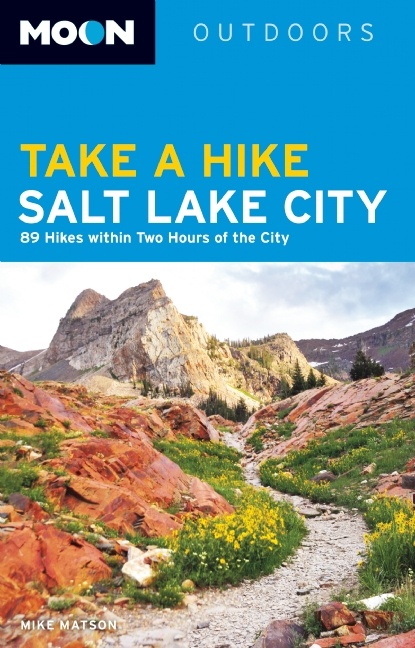 Shot 21DOnno komt vol in beeld en glimlacht. The EndBijlagePlattegrond bij scène 10De kinderen vinden het geldkistje en rennen ermee naar de schuur bij nr. 21.Sander ziet hen rennen vanuit de noordkant.Andrea ziet hen rennen vanuit de zuidkant.Onno komt hen tegemoet en kruist hen ongeveer bij het kruispunt.Hans ziet alles gebeuren vanaf het heuveltje. 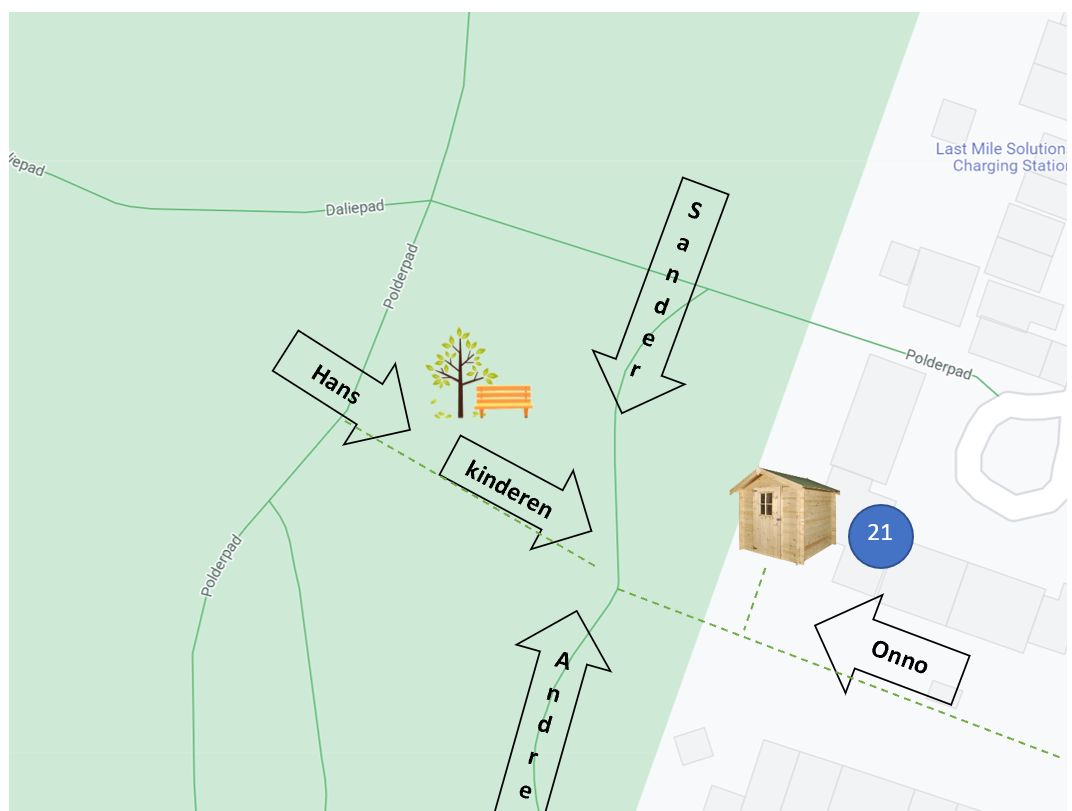 